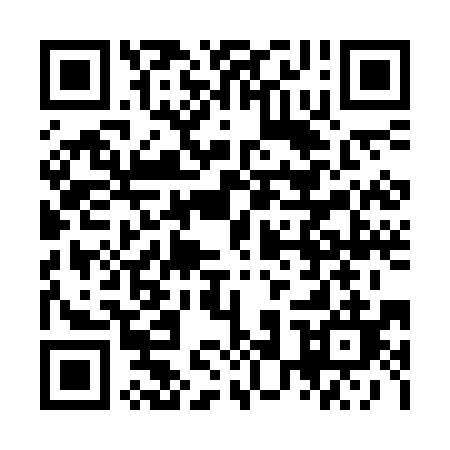 Ramadan times for St. Catharines, Ontario, CanadaMon 11 Mar 2024 - Wed 10 Apr 2024High Latitude Method: Angle Based RulePrayer Calculation Method: Islamic Society of North AmericaAsar Calculation Method: HanafiPrayer times provided by https://www.salahtimes.comDateDayFajrSuhurSunriseDhuhrAsrIftarMaghribIsha11Mon6:176:177:351:275:327:197:198:3712Tue6:156:157:331:275:337:207:208:3813Wed6:146:147:321:265:347:227:228:4014Thu6:126:127:301:265:357:237:238:4115Fri6:106:107:281:265:367:247:248:4216Sat6:086:087:261:255:367:257:258:4417Sun6:066:067:251:255:377:267:268:4518Mon6:046:047:231:255:387:287:288:4619Tue6:036:037:211:255:397:297:298:4720Wed6:016:017:191:245:407:307:308:4921Thu5:595:597:171:245:417:317:318:5022Fri5:575:577:161:245:427:327:328:5123Sat5:555:557:141:235:437:347:348:5324Sun5:535:537:121:235:447:357:358:5425Mon5:515:517:101:235:457:367:368:5526Tue5:495:497:091:225:457:377:378:5727Wed5:475:477:071:225:467:387:388:5828Thu5:455:457:051:225:477:397:398:5929Fri5:435:437:031:225:487:417:419:0130Sat5:425:427:011:215:497:427:429:0231Sun5:405:407:001:215:507:437:439:031Mon5:385:386:581:215:507:447:449:052Tue5:365:366:561:205:517:457:459:063Wed5:345:346:541:205:527:467:469:074Thu5:325:326:531:205:537:487:489:095Fri5:305:306:511:205:547:497:499:106Sat5:285:286:491:195:547:507:509:127Sun5:265:266:481:195:557:517:519:138Mon5:245:246:461:195:567:527:529:149Tue5:225:226:441:185:577:537:539:1610Wed5:205:206:421:185:587:557:559:17